Name:Grade 2 Self-Reflection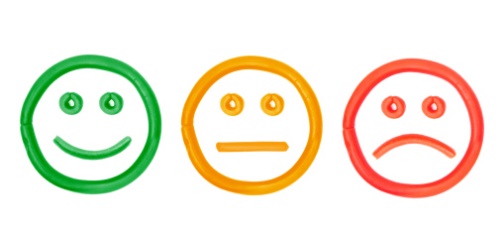 I can copy a pattern.    I can extend a pattern.I can fix a pattern.I can make a repeating pattern.I can make an increasing pattern.